Comité de Normas Técnicas de la OMPI (CWS)Cuarta sesiónGinebra, 12 a 16 de mayo de 2014INFORMACIÓN SOBRE LA FASE DE ENTRADA NACIONAL (REGIONAL) DE SOLICITUDES INTERNACIONALES PCT PUBLICADASDocumento preparado por la Secretaría1.	Conforme a lo establecido en la Tarea Nº 23, el Comité de Normas Técnicas (CWS) de la OMPI supervisa “la inclusión, en las bases de datos, de información sobre la entrada y, si procede, la no entrada, en la fase nacional (regional) de solicitudes internacionales PCT publicadas”.  La Oficina Internacional debe presentar, cada dos años, un informe sobre la marcha de dicha Tarea en las sesiones del CWS.  (Véanse el documento CWS/3/12 y el párrafo 73 del documento CWS/3/14).2.	En su segunda sesión, celebrada en abril/mayo de 2012, el CWS examinó el informe sobre la marcha de la Tarea mencionada preparado por la Oficina Europea de Patentes (OEP) y la Oficina Internacional.  (Véanse el documento CWS/2/9 y los párrafos 45 a 47 del documento CWS/2/14).3.	Conforme a lo antedicho, la Secretaría invitó a la Oficina Internacional y a la OEP a que preparen sus respectivos informes sobre la marcha de la Tarea Nº 23 desde la segunda sesión del CWS.  El Anexo I del presente documento, incluido sus Apéndices, contiene el informe preparado por la OEP, y el Anexo II contiene el informe de la Oficina Internacional.4.	Se invita al CWS a tomar nota del contenido de los informes sobre la marcha de la Tarea Nº 23, preparados por la OEP y por la Oficina Internacional, que figuran respectivamente en el Anexo I y el Anexo II del presente documento.[Siguen los Anexos]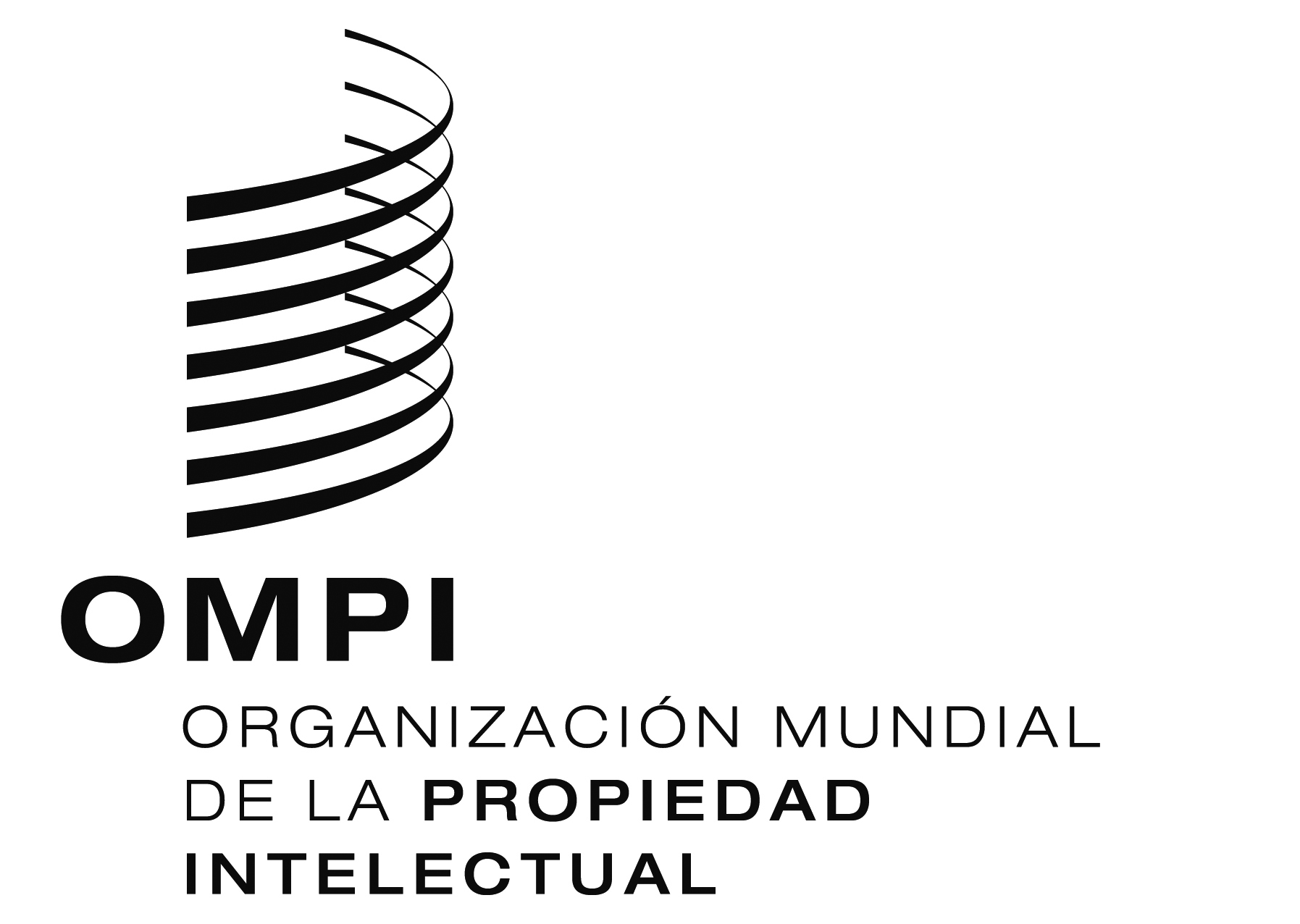 SCWS/4/12CWS/4/12CWS/4/12ORIGINAL:  INGLÉSORIGINAL:  INGLÉSORIGINAL:  INGLÉSFECHA:  03 DE ABRIL DE 2014FECHA:  03 DE ABRIL DE 2014FECHA:  03 DE ABRIL DE 2014